ĐỀ TIẾNG ANH SỐ 04:FUTURE PLANLOOK AND SAY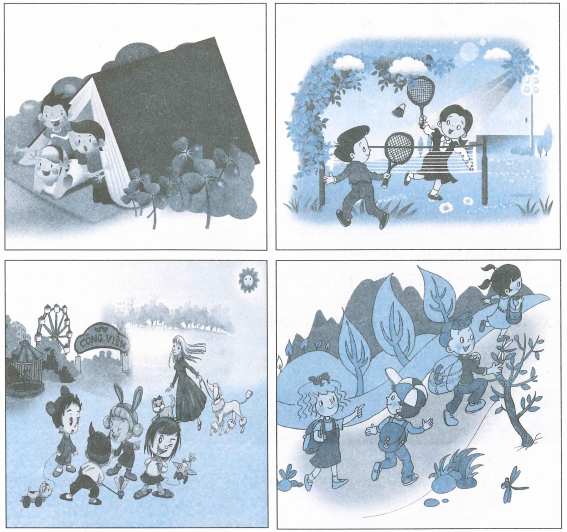 EXERCISE 1 : Pronunciation1. Sentence stress1. We are ‘going for a ‘picnic.2. Thet are ‘going to ‘take a ‘walk.3. I ‘like ‘playing in the ‘park2. ChantI’m going to buy sneackersHe’s going to buy sandalsShe’s going to buy bootsWhere are they?They’re in the shoe shop EXERCISE 2: Ask and answerLook at the pictures in Look and Say, ask and answer- Who is this/that?- What is he going to do?- Where is he going to do it?EXERCISE 3 : Who does what and whereLook at the pictures in Look and Say and complete the following table.EXERCISE 4 : Story telling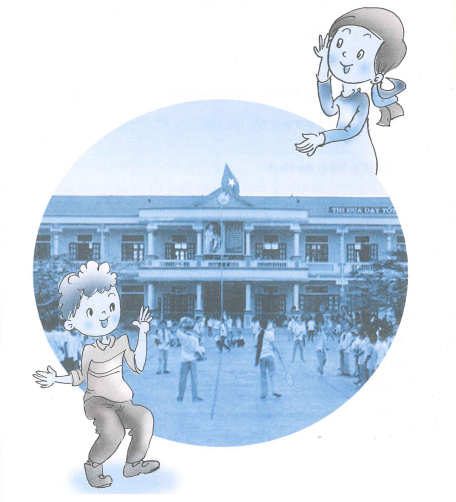 EXERCISE 6 : Fill in the blankNote : There are more than six worlds in the boxElina and Mark are (1)	to vvatch a badminton match. They are going to play in the (2) ................ at school. John's team is going to (3) ................. red, and Minh's team is going to wear (4) ................ Elina likes Minh's team ....................... and Mark likes John's team."Who is going to (5)	?" says Elina."(6) ................ and see," says Mark.ĐÁP ÁN TIẾNG ANHExercise 3 : Exercise 5 : Exercise 6 : WHOWHAT...GOING TO DOWHEREThe boy and the girlare going to play badmintonin the playgroundYESNO1. They are going to watch a badminton match2. Many students are going to watch it3. Ten students are going to play it4. They are going to play in the playground5. One team is going wingoing	running	playground	school	weartake	blue	win 	won	wait	comeThe boy and the girlare going to play badmintonin the playgorundThe boysare sittingin a tentThe girlsare playingin the parkThe boys and the girlsare going for a picnicin the forestYESNO1, 2, 4, 53123456goingplaygorundwearbluewinwait